Раздел 4. Основы теории комплексных чиселТема1. Алгебраическая форма комплексных чисел1. Мнимая единица. Алгебраическая форма комплексных чисел.Неразрешимость уравнения x2 + 1 = 0  на множестве действительных чисел привела к введению так называемой мнимой единицы , т.е. мнимого (придуманного) числа, обладающего свойством:.Тогда  x2 + 1 = 0 имеет два решения: .Числа,  вида ,  где , – мнимая единица, называют мнимыми числами.Например, ,   ,   ,   ,    и т.п. Числа,  вида , где ,  – мнимая единица,  называют комплексными числами.Например, ,   ,   ,   ,    и т.п. Форма записи  называется алгебраической. – действительная часть: Re(z)       –  мнимая часть: Im(z)Такая запись позволят записывать не только комплексные числа, но и чисто мнимые и действительные, например:Во множестве комплексных чисел нет понятий «больше», «меньше», «положительное», «отрицательное».Числа    и называются равными, если  и .Числа и    называются противоположными.Числа    и     называются сопряженными.1.1. Решение квадратных уравнений с отрицательным дискриминантомРешением квадратного уравнения с отрицательным дискриминантом всегда будут два сопряженных комплексных числа.Пример 1: решить квадратное уравнение .Решение. Вычислим дискриминант .Представляем отрицательное число как произведение (–1) и положительного числа и заменяем (–1) на  :.Найдем .Находим корни уравнения:;.Ответ: два сопряженных комплексных числа:    и .1.2. Арифметические операции над комплексными числамив алгебраической формеСуммаРазностьПроизведениеЧастноеРекомендуется для упрощения вычислений при делении, вывести формулу для умножения двух сопряжённых комплексных чисел:Пример2. Выполнить арифметические действия над комплексными числами   и  .Решение. 1)      ;2)      ;3)     ;4)     .Ответ. ;    ;   ;     1.3. Натуральная степень  мнимой единицы iНайдем первый четыре степени i:,      ,  , .Учитывая, что , найдем  старшие степени:,                      , ,         Очевидно, что все остальные степени i  будут равны одному из предыдущих четырех значений.Что бы возвести iв натуральную степень, надо показатель степени разделить на 4, и возвести iв степень, равную остатку от деления.  Пример 3:  Найти  ,  ,  ,  .Решение.;;;.Ответ. ,  , ,  .2. Геометрическая интерпретация комплексных чиселПлоскость называется комплексной, если каждому комплексному числу  ставится в соответствие точки плоскости с координатами , причем, это соответствие взаимно-однозначное (рис. 1).Ось  называется действительной осью, т. к. на ней расположены точки, соответствующие числам, у которых .Ось  называется мнимой осью, т. к. на ней расположены точки, соответствующие числам, у которых .Таким образом, любое комплексное число  можно изобразить  на плоскости точкой с координатами , причем взаимно однозначно.С каждой точкой  комплексной плоскости связан радиус-вектор этой точки (рис. 1). 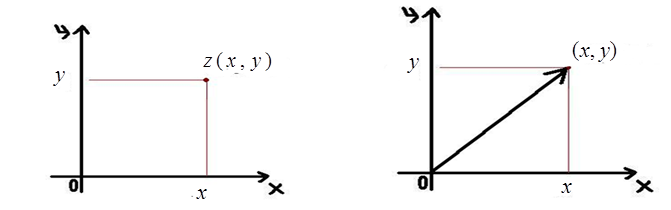 Рисунок 1Сложение и вычитание комплексных чисел можно выполнить по правилу параллелограмма (правило сложения и вычитания векторов), которое заключается в следующем: нужно построить параллелограмм на векторах, полученных при геометрическом представлении этих чисел. Результату суммирования будет соответствовать  вектор-диагональ этого параллелограмма. При  выполнении вычитания нужно учитывать, что разность и будет соответствовать сумме     и   .    Т.е. .Пример 4. Даны два комплексных числа:   и .Изобразить их на комплексной плоскости и результаты их сложения и вычитания (рис. 2).Решение.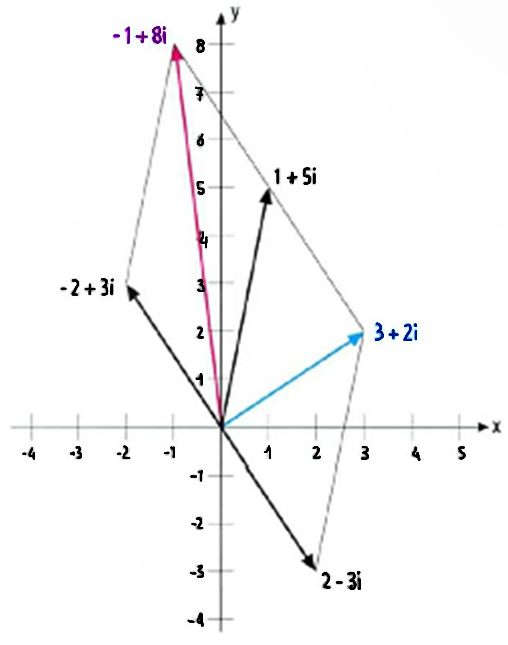 Рисунок 2Длина  вектора, соответствующего комплексному числу  называется модулем комплексного числа  и обозначается  .Угол , образованный радиус-вектором с положительным направлением  оси , называется аргументом комплексного числа  и обозначается  (рис. 3).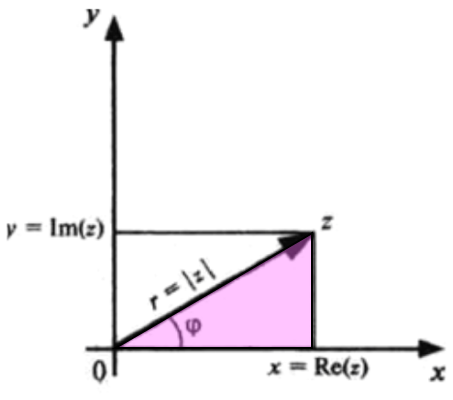 Рисунок 3Рассматривая на рис. 3 выделенный прямоугольный треугольник, получаем соотношения:  .; ; ;;;;.Пример 5:  Задано комплексное число . Найти  и   .Решение., значит,  ;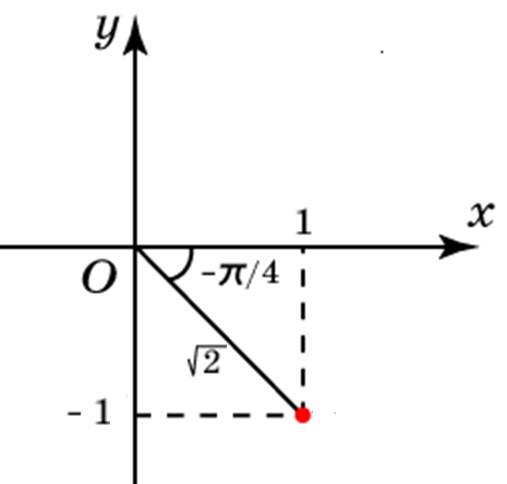 ;;Ответ: ;       (рис. 4)Задачи для самостоятельного решения:1. Решить  уравнение: 2. Даны два комплексных числа и . Найти , ,  ,   3.  Вычислить: 1)    2)   3)    4)4. Изобразите на комплексной плоскости числа1)        2)    3)          4)  5. Задано комплексное число . Найти  и   .1)        2)         3)       4)  Действительные числаМнимые числа1)2)